В соответствии со статьей 179 Бюджетного кодекса Российской Федерации, постановлением администрации Соль-Илецкого городского округа от 26.01.2016 № 56-п «Об утверждении порядка разработки, реализации и оценки эффективности муниципальных программ муниципального образования Соль-Илецкий городской округ» (с учетом изменений внесенных постановлениями администрации от 25.03.2016 № 778-п, от 14.04.2016 № 1126-п, от 14.11.2016 № 3375-п, от 20.11.2018 № 2583-п, от 20.08.2019 № 1725-п)», постановлением администрации Соль-Илецкого городского округа от 16.09.2019 № 1922-п «Об утверждении перечня муниципальных программ муниципального образования Соль-Илецкий городской округ», постановляю:1. Внести изменение в постановление администрации муниципального образования Соль-Илецкий городской округ от 29.11.2019 № 2489-п «Об утверждении муниципальной программы «Экономическое развитие Соль-Илецкого городского округа» (далее – муниципальная программа), следующие изменения:1.1. Раздел «Объемы бюджетных ассигнований программы» паспорта муниципальной программы, изложить в новой редакции: «Общий объем финансирования программы составляет 28360,1 тыс. рублей, в том числе по годам реализации: 2020 год – 9924,9 тыс. рублей (в том числе: областной бюджет - 432,8 тыс. руб., из них субвенции областного бюджета – 202,8 тыс. руб., бюджет городского округа – 9492,1 тыс. руб.); 2021 год – 4533,8 тыс. рублей (в том числе: областной бюджет - 507,2 тыс. руб., из них субвенции областного бюджета – 268,0 тыс. руб., бюджет городского округа – 4026,6 тыс. руб.); 2022 год – 4633,8 тыс. рублей (в том числе: областной бюджет - 507,2 тыс. руб., из них субвенции областного бюджета – 268,0 тыс. руб., бюджет городского округа – 4126,6 тыс. руб.); 2022 год – 4633,8 тыс. рублей (в том числе: областной бюджет - 507,2 тыс. руб., из них субвенции областного бюджета – 268,0 тыс. руб., бюджет городского округа – 4126,6 тыс. руб.); 2023 год – 4633,8 тыс. рублей (в том числе: областной бюджет - 507,2 тыс. руб., из них субвенции областного бюджета – 268,0 тыс. руб., бюджет городского округа – 4126,6 тыс. руб.); 2024 год – 4633,8 тыс. рублей (в том числе: областной бюджет - 507,2 тыс. руб., из них субвенции областного бюджета – 268,0 тыс. руб., бюджет городского округа – 4126,6 тыс. руб.)».1.2. Исключить в основном мероприятии 4 «Участие в ежегодном международном форуме «Оренбуржье – сердце Евразии» в приложении № 1 «Сведения о показателях (индикаторах) Программы, подпрограмм Программы и их значениях» подпрограммы «Развитие малого и среднего предпринимательства в Соль-Илецком городском округе» к муниципальной программе, следующий индикатор: «Количество организованных презентаций инвестиционного потенциала городского округа в целях повышения эффективности экономического сотрудничества».1.3. Исключить основное мероприятие 4 «Участие в ежегодном международном форуме «Оренбуржье – сердце Евразии» в приложении № 2 «Перечень ведомственных целевых программ и основных мероприятий Программы» подпрограммы «Развитие малого и среднего предпринимательства в Соль-Илецком городском округе» к муниципальной программе.Скорректировать в приложении № 1 к муниципальной программе следующие индикаторы: «Количество предоставленных государственных и муниципальных услуг» (единиц): 2020 год - 43916; 2021 год – 43916; 2022 год – 43916, 2023 год – 43916, 2024 год – 43916».1.4. Ресурсное обеспечение реализации муниципальной программы «Экономическое развитие Соль-Илецкого городского округа» изложить в новой редакции, согласно приложению № 3 к настоящему постановлению.1.5. В приложение № 4 к муниципальной программе, раздел «Объемы бюджетных ассигнований подпрограммы» паспорта подпрограммы «Повышение эффективности муниципального управления социально-экономическим развитием Соль-Илецкого городского округа» изложить в новой редакции:«Общий объем финансирования по подпрограмме составляет 27006,4 тыс. руб., в том числе по годам реализации: 2020 год – 9648,0 тыс. руб.; 2021 год – 4264,6 тыс. руб.; 2022 год – 4364,6 тыс. руб.; 2023 год – 4364,6 тыс. руб.; 2024 год – 4364,6 тыс. руб.».1.6. В приложение № 5 к муниципальной программе, раздел «Объемы бюджетных ассигнований подпрограммы» паспорта подпрограммы «Развитие малого и среднего предпринимательства» изложить в новой редакции:«Общий объем финансирования по подпрограмме составляет 18,0 тыс. руб., в том числе по годам реализации: 2020 год – 18,0 тыс. руб.1.7. В приложение № 6 к муниципальной программе, раздел «Объемы бюджетных ассигнований подпрограммы» паспорта подпрограммы «Развитие торговли в Соль-Илецком городском округе» изложить в новой редакции:«Общий объем финансирования по подпрограмме составляет 1335,7 тыс. руб., в том числе по годам реализации: 2020 год – 258,9 тыс. руб.; 2021 год – 269,2 тыс. руб.; 2022 год – 269,2 тыс. руб.; 2023 год – 269,2 тыс. руб.; 2024 год – 269,2 тыс. руб.».2. Контроль за исполнением настоящего постановления возложить на заместителя главы администрации городского округа по экономике, бюджетным отношениям и инвестиционной политике Ю.В. Подковырову.3. Постановление вступает в силу после его официального опубликования (обнародования).Глава муниципального образования Соль-Илецкий городской округ                                                       А.А. КузьминРазослано: в дело, в прокуратуру, МКУ «Центр учета и отчетности МО Соль-Илецкий городской округ», финансовое управлениеПриложение к постановлению администрации Соль-Илецкого городского округаот 24.12.2020 № 4471-пПриложение № 3к муниципальной программе"Экономическое развитие Соль-Илецкого городского округа"Ресурсное обеспечение реализации муниципальной программы"Экономическое развитие Соль-Илецкого городского округа"(тыс. рублей)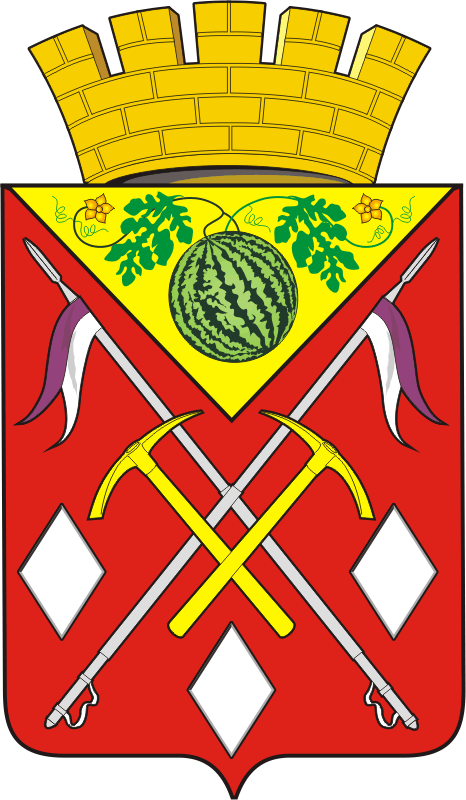       АДМИНИСТРАЦИЯ     МУНИЦИПАЛЬНОГО          ОБРАЗОВАНИЯ         СОЛЬ-ИЛЕЦКИЙ       ГОРОДСКОЙ ОКРУГОРЕНБУРГСКОЙ ОБЛАСТИ       Постановление           24.12.2020  № 4471-пО внесении изменений в постановление администрации Соль-Илецкого городскогоокруга от 29.11.2019 № 2489-п «Об утверждении муниципальной программы «Экономическое развитие Соль-Илецкого городского округа» №СтатусНаименование муниципальной программы, подпрограммы, ведомственной целевой программы, основного мероприятия, мероприятияГлавный распорядитель бюджетных средств (ГРБС) (ответственный исполнитель, соисполнитель, участник) источники финансированияОбъемы финансирования (тыс. руб., в ценах соответствующих годов)Объемы финансирования (тыс. руб., в ценах соответствующих годов)Объемы финансирования (тыс. руб., в ценах соответствующих годов)Объемы финансирования (тыс. руб., в ценах соответствующих годов)Ожидаемые результаты в 2024 году№СтатусНаименование муниципальной программы, подпрограммы, ведомственной целевой программы, основного мероприятия, мероприятияГлавный распорядитель бюджетных средств (ГРБС) (ответственный исполнитель, соисполнитель, участник) источники финансированияВсего 2020-2024В том числе, по годам:В том числе, по годам:В том числе, по годам:В том числе, по годам:В том числе, по годам:Ожидаемые результаты в 2024 году№СтатусНаименование муниципальной программы, подпрограммы, ведомственной целевой программы, основного мероприятия, мероприятияГлавный распорядитель бюджетных средств (ГРБС) (ответственный исполнитель, соисполнитель, участник) источники финансированияВсего 2020-20242020 год2021 год2022 год2023 год2024 годОжидаемые результаты в 2024 году1234567891011121.Муниципальная программа«Экономическое развитие Соль-Илецкого городского округа» Всего, в том числевсего, 28 360,19 924,94 533,84 633,84 633,84 633,81.Муниципальная программа«Экономическое развитие Соль-Илецкого городского округа» Всего, в том числев том числе:в том числе:в том числе:в том числе:в том числе:в том числе:в том числе:1.Муниципальная программа«Экономическое развитие Соль-Илецкого городского округа» Всего, в том числеобластной бюджет;2 461,6432,8507,2507,2507,2507,21.Муниципальная программа«Экономическое развитие Соль-Илецкого городского округа» Всего, в том числев т.ч. субвенции областного бюджета1 274,8202,8268,0268,0268,0268,01.Муниципальная программа«Экономическое развитие Соль-Илецкого городского округа» Всего, в том числебюджет городского округа25 898,59 492,14 026,64 126,64 126,64 126,62.Подпрограмма «Повышение эффективности муниципального управления социально-экономическим развитием Соль-Илецкого городского округа»Администрация Соль-Илецкого городского округавсего, 27 006,49 648,04 264,64 364,64 364,64 364,6Достижение муниципальным автономным учреждением Соль-Илецкого городского округа «Многофункциональный центр предоставления государственных и муниципальных услуг» поставленных целей и задач по повышению доступности государственных и муниципальных услуг для населения2.Подпрограмма «Повышение эффективности муниципального управления социально-экономическим развитием Соль-Илецкого городского округа»Администрация Соль-Илецкого городского округав том числе:Достижение муниципальным автономным учреждением Соль-Илецкого городского округа «Многофункциональный центр предоставления государственных и муниципальных услуг» поставленных целей и задач по повышению доступности государственных и муниципальных услуг для населения2.Подпрограмма «Повышение эффективности муниципального управления социально-экономическим развитием Соль-Илецкого городского округа»Администрация Соль-Илецкого городского округаобластной бюджет1 257,9199,5264,6264,6264,6264,6Достижение муниципальным автономным учреждением Соль-Илецкого городского округа «Многофункциональный центр предоставления государственных и муниципальных услуг» поставленных целей и задач по повышению доступности государственных и муниципальных услуг для населения2.Подпрограмма «Повышение эффективности муниципального управления социально-экономическим развитием Соль-Илецкого городского округа»Администрация Соль-Илецкого городского округабюджет городского округа25 748,59 448,54 000,04 100,04 100,04 100,0Достижение муниципальным автономным учреждением Соль-Илецкого городского округа «Многофункциональный центр предоставления государственных и муниципальных услуг» поставленных целей и задач по повышению доступности государственных и муниципальных услуг для населения3.Основное мероприятие 1Организация предоставления государственных и муниципальных услуг в многофункциональных центрах предоставления государственных и муниципальных услуг Администрация Соль-Илецкого городского округавсего, 25 748,59 448,54 000,04 100,04 100,04 100,03.Основное мероприятие 1Организация предоставления государственных и муниципальных услуг в многофункциональных центрах предоставления государственных и муниципальных услуг Администрация Соль-Илецкого городского округав том числе:в том числе:в том числе:в том числе:в том числе:в том числе:в том числе:в том числе:3.Основное мероприятие 1Организация предоставления государственных и муниципальных услуг в многофункциональных центрах предоставления государственных и муниципальных услуг Администрация Соль-Илецкого городского округабюджет городского округа25 748,59448,504000,004100,004100,004100,004.Основное мероприятие 2Осуществление переданных государственных полномочий в сфере водоснабжения, водоотведения Администрация Соль-Илецкого городского округавсего, 1 257,9199,5264,6264,6264,6264,64.Основное мероприятие 2Осуществление переданных государственных полномочий в сфере водоснабжения, водоотведения Администрация Соль-Илецкого городского округав том числе:в том числе:в том числе:в том числе:в том числе:в том числе:в том числе:в том числе:4.Основное мероприятие 2Осуществление переданных государственных полномочий в сфере водоснабжения, водоотведения Администрация Соль-Илецкого городского округаобластной бюджет1 257,9199,50264,60264,60264,60264,60Осуществление сбалансированной тарифной политики5.Подпрограмма «Развитие малого и среднего предпринимательства в Соль-Илецком городском округе"Администрация Соль-Илецкого городского округавсего, 18,018,00,00,00,00,0Улучшение общественного мнения о субъектах среднего и малого предпринимательства6.Основное мероприятие 1Популяризация предпринимательства Администрация Соль-Илецкого городского округав том числе:в том числе:в том числе:в том числе:в том числе:в том числе:в том числе:в том числе:6.Основное мероприятие 1Популяризация предпринимательства Администрация Соль-Илецкого городского округабюджет городского округа18,018,00,000,000,000,00Улучшение общественного мнения о субъектах среднего и малого предпринимательства7.Основное мероприятие 2Участие в ежегодном международном форуме "Оренбуржье - сердце Евразии"Администрация Соль-Илецкого городского округа всего, 0,00,00,00,00,00,0Повышение инвестиционной активности, привлечение финансовых ресурсов для реализации бизнес-проектов7.Основное мероприятие 2Участие в ежегодном международном форуме "Оренбуржье - сердце Евразии"Администрация Соль-Илецкого городского округа бюджет городского округа0,00,00,00,00,00,0Повышение инвестиционной активности, привлечение финансовых ресурсов для реализации бизнес-проектов8.Подпрограмма «Развитие торговли в Соль-Илецком городском округе»Администрация Соль-Илецкого городского округа всего, 1 335,7258,9269,2269,2269,2269,28.Подпрограмма «Развитие торговли в Соль-Илецком городском округе»Администрация Соль-Илецкого городского округа в том числе:в том числе:в том числе:в том числе:в том числе:в том числе:в том числе:в том числе:8.Подпрограмма «Развитие торговли в Соль-Илецком городском округе»Администрация Соль-Илецкого городского округа областной бюджет;1 203,7233,3242,6242,6242,6242,68.Подпрограмма «Развитие торговли в Соль-Илецком городском округе»Администрация Соль-Илецкого городского округа в т.ч. субвенции областного бюджета16,93,33,43,43,43,48.Подпрограмма «Развитие торговли в Соль-Илецком городском округе»Администрация Соль-Илецкого городского округа бюджет городского округа132,025,626,626,626,626,69.основное мероприятие 1Возмещение стоимости горюче-смазочных материалов при доставке автомобильным транспортом социально значимых товаров в отдаленные, труднодоступные и малонаселенные пункты Соль-Илецкого городского округа, а также населенные пункты, в которых отсутствуют торговые объектыАдминистрация Соль-Илецкого городского округа всего, 1 318,8255,6265,8265,8265,8265,8Обеспеч. социально - значимыми товарами отдален., труднодоступ. и малонасел. пунктов, а также населен. пунктов, в которых отсутствуют торговые объекты9.основное мероприятие 1Возмещение стоимости горюче-смазочных материалов при доставке автомобильным транспортом социально значимых товаров в отдаленные, труднодоступные и малонаселенные пункты Соль-Илецкого городского округа, а также населенные пункты, в которых отсутствуют торговые объектыАдминистрация Соль-Илецкого городского округа в том числе:9.основное мероприятие 1Возмещение стоимости горюче-смазочных материалов при доставке автомобильным транспортом социально значимых товаров в отдаленные, труднодоступные и малонаселенные пункты Соль-Илецкого городского округа, а также населенные пункты, в которых отсутствуют торговые объектыАдминистрация Соль-Илецкого городского округа областной бюджет;1 186,8230,0239,2239,2239,2239,29.основное мероприятие 1Возмещение стоимости горюче-смазочных материалов при доставке автомобильным транспортом социально значимых товаров в отдаленные, труднодоступные и малонаселенные пункты Соль-Илецкого городского округа, а также населенные пункты, в которых отсутствуют торговые объектыАдминистрация Соль-Илецкого городского округа бюджет городского округа132,025,626,626,626,626,610.основное мероприятие 2Формирование и ведение торгового реестра Соль-Илецкого городского округаАдминистрация Соль-Илецкого городского округа всего, 16,93,33,43,43,43,4Создание единого информационного пространства, базы данных хозяйствующих субъектов, торговых объектов с целью проведения анализа и мониторинга состояния и развития торговой отрасли в муниципальном образовании10.основное мероприятие 2Формирование и ведение торгового реестра Соль-Илецкого городского округаАдминистрация Соль-Илецкого городского округа в том числе:в том числе:в том числе:в том числе:в том числе:в том числе:в том числе:Создание единого информационного пространства, базы данных хозяйствующих субъектов, торговых объектов с целью проведения анализа и мониторинга состояния и развития торговой отрасли в муниципальном образовании10.основное мероприятие 2Формирование и ведение торгового реестра Соль-Илецкого городского округаАдминистрация Соль-Илецкого городского округа субвенции областного бюджета16,93,33,43,43,43,4Создание единого информационного пространства, базы данных хозяйствующих субъектов, торговых объектов с целью проведения анализа и мониторинга состояния и развития торговой отрасли в муниципальном образовании